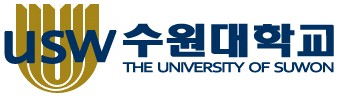                  Analysis of Prose and CompositionProfessor: Dr. Ian Done D. RamosFall Semester 2018Student ProfileName: cx					          Nickname: vbStudent Number: bv        				Major: vbEmail: fg						Phone number: vvg........................................................................................................................................Tell me about yourself: (self-introduction)cdcfWhat do you hope to learn in this course?sdfWho is your favourite theorist or psychologist? Why?csIt is believed that only education will reduce crime rates. Do you agree? Why or  Why not?fd* Students MUST complete this profile and return it by NEXT WEEK with an attached photo. This will be your first class participation grade.